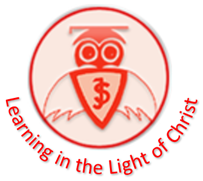 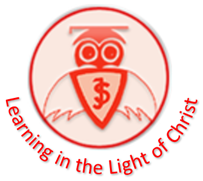 Welcome to the Autumn 2 ‘Attendance Newsletter’ for 2017/2018!Attendance will be a focus for St Joseph’s School this year to ensure we have a good level of attendance across school.Doncaster Council deems satisfactory attendance as 96% or above. Our target for 2017/2018 is 97%. We are currently below this target.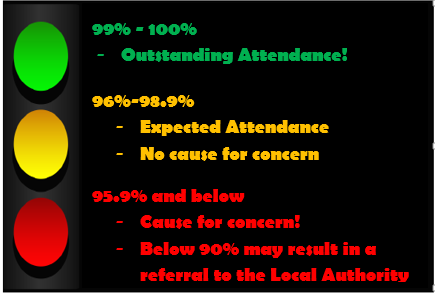 100% Attendance – Autumn 1 2016 and Autumn 1 2017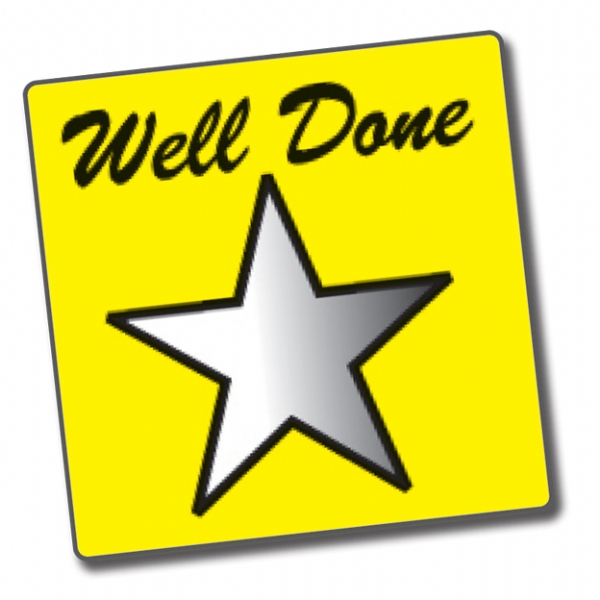 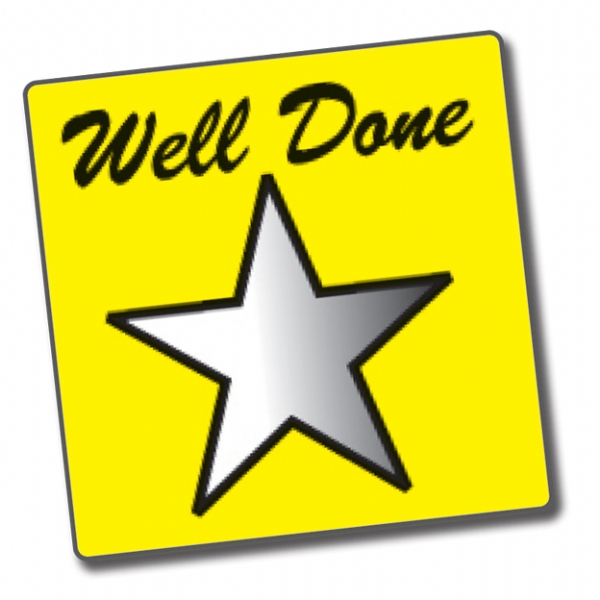 Well done to the 94 children across school who have had 100% attendance for the whole year so far! Keep it up. Just like last year, there will be special prizes and awards for anyone who has 100% attendance for the full year. 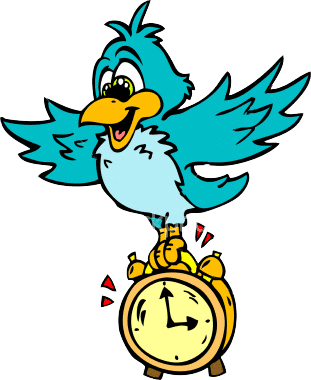 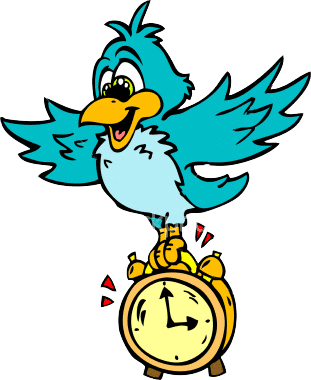 Key Stage 2 data shows a very clear link between attendance and attainment. Although we don’t use levels anymore, the findings are still very relevant. The table below shows the average attendance and number of days in school for children in year 6. Those children who achieved level 4+ (the expected standard) in reading, writing and maths, or made expected progress spent on average at least 4 more days in schools than those who failed to achieve those measures!4 days does not seem like a lot of time, but this data shows the impact.Remember – every day counts!End of Autumn 1 Term 2013End of Autumn 1 Term 2014End of Autumn 1 Term 2015End of Autumn 1 Term 2016End of Autumn 1 201796.5%96.3%95.8%95.5%96.1%Class (Aut 1 2016)Authorised AbsencesUnauthorised Absences% AttendReception2.7%1.3%95.9%Class 11%1.2%97.8%Class 21.6%3.7%94.7%Class 31.9%2.1%96.1%Class 42.3%2.4%95.3%Class 51.8%1.2%97%Class 62.6%1.6%95.7%Totals1.9%2.0%96.1%Class in 2016Number of Children achieving 100% in Autumn 1 half term  2016Number of Children achieving 100% in Autumn 1 half term  2017Reception14116142161431615416125211461811(Y7)14Total11794% attendance of those who did not achieveAverage days attended of those who did not achieve% attendance of those who did achieveAverage days attended of those who did achieveReading, Writing & Maths Level 494.617996.9184Expected progress in Reading94.818096.5183Expected progress in writing93.617796.5183Expected progress in  maths94.417996.6183